【体育科学研究方法系列暑期研修班】第九期【体育科学研究方法之质性研究方法】研修班通知（第一轮）笛卡尔曾经说过：“方法学的知识是最有用的知识。”而科学研究的基本功很大程度上可以归于对科学研究方法的学习、把握及应用。为促进体育科研人员及体育学研究生更好地掌握体育科学研究方法，中国体育科学学会运动心理学分会和中国心理学会体育运动心理专业委员会在中国体育科学学会和中国心理学会的领导和支持下，于2011-2018年举办了8期“体育科学研究方法系列暑期研修班”，主题分别为“质性研究方法”、“行为科学多元统计”、“问卷调查研究设计与数据分析”、“实验研究设计与数据分析”和“体育学研究生论文的方法问题与解决思路”、“行为科学多元统计（二）”、“体育科学高级统计：研究问题与SAS操作”、“体育科学研究方法之病痛与自救”。研修效果得到学员的一致好评。2019年，将继续举办“体育科学研究方法系列暑期研修班”，主题为“体育科学研究方法之质性研究方法”。现将研讨班具体事宜通知如下：一、培训时间、地点时间：2019年8月19日（周一报到）至8月23日（周五离会）地点：北京体育大学二、培训对象及内容培训对象：体育科研人员、体育院校教师、体育学研究生（硕士、博士）培训内容：体育科学研究方法之质性研究方法表1  【体育科学研究方法之质性研究方法】研修班主要内容三、培训费用教师、科研人员2400元。学生1200元，报名时需附学生证扫描件。费用含培训费、资料费、证书费，培训期间中餐等。请自行安排住宿。本研修班名额有限，先到先得（限80人），请于2019年7月15日前完成缴费。户名：中国体育科学学会账号：0200008109089053154开户行：工行北京体育馆路支行在缴费时：（1）汇款事由必须注明：19运心研修；（2）请注明开票单位全称及纳税识别号；（3）务必注明汇款人姓名及联系电话等信息，若是他人代汇款，请注明参会人员信息。四、报名请通过E-mail提交回执的方式报名，截止日期为2019年7月15日。五、结业证书培训结束后颁发正式结业证书。六、联系方式联系人：侯俊如，psyhou@foxmail.com，电话：15505356803员东婷，597866919@qq.com，电话：13001910588联系地址：北京市海淀区信息路48号北京体育大学运动心理学教研室邮编：100084办公电话：010-62989565附：报名回执表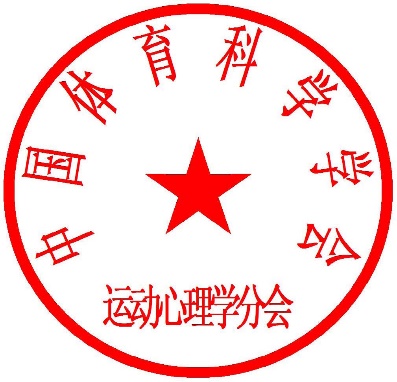 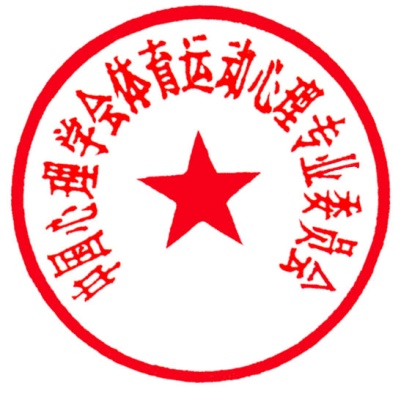     中国心理学会体育运动心理专业委员会中国体育科学学会运动心理学分会2019年5月24日2019年【体育科学研究方法之质性研究方法】报名回执重要提示：请通过电子邮件将回执寄至：侯俊如，psyhou@foxmail.com，电话：15505356803请在提交报名回执表时一并提交银行汇款凭证电子版（扫描或拍照），若是他人代汇款，请备注参会人员姓名。如果是学生报名，请一并提交学生证件电子版（扫描或拍照）。主办单位：中国体育科学学会承办单位：中国心理学会体育运动心理专业委员会中国体育科学学会运动心理学分会北京体育大学心理学院国家体育总局运动应激适应重点实验室单元研讨内容主讲人单位1进入质性研究的世界：质性研究的历史、定位和哲学基础葛杨北京体育大学2质性研究关注的问题和研究取向葛杨北京体育大学3如何开始一项质性研究：以体育科学为例葛杨北京体育大学4如何收集和分析数据：访谈法、观察法、语义分析葛杨北京体育大学5质化研究中的视觉方法呈现邀请中6Nvivo12与质性研究数据分析邀请中7如何撰写质性研究报告：创造性非虚构小说葛杨北京体育大学8如何评价一项质性研究：检查清单还是相对原则？葛杨北京体育大学姓 名性别职称所在单位通讯地址邮编手机电子邮件是否需要开发票？如需要，请写明发票抬头（一旦开具，无法更改。一旦丢失，一概不补。）□是发票抬头单位纳税识别号是否需要开发票？如需要，请写明发票抬头（一旦开具，无法更改。一旦丢失，一概不补。）□是是否需要开发票？如需要，请写明发票抬头（一旦开具，无法更改。一旦丢失，一概不补。）□否